АДМИНИСТРАЦИЯ ВЕСЬЕГОНСКОГО МУНИЦИПАЛЬНОГО ОКРУГАТВЕРСКОЙ ОБЛАСТИПОСТАНОВЛЕНИЕг. Весьегонск13.10.2021                                                                                                                            № 446В соответствии со ст. 8, ст.13.4Федерального закона от 24.06.1998 №89 – ФЗ «Об отходах производства и потребления», постановлением Правительства РФ от 31.08.2018 №1039 «Об утверждении Правил благоустройства мест (площадок) накопления твердых коммунальных отходов и ведения их реестра», письма от ООО «Тверьспецавтохозяйство» от 26.01.2021 №520,п о с т а н о в л я ю:1. Утвердить схему размещения мест (площадок) накопления отходов в населенных пунктах Весьегонского муниципального округа, изложив её в новой редакции(приложение №1).2. Утвердить реестр мест (площадок) накопления отходов в населенных пунктах Весьегонского муниципального округа, изложив его в новой редакции (приложение №2).3. Опубликовать настоящее постановление в газете «Весьегонская жизнь» и разместить на официальном сайте Администрации Весьегонского муниципального округа» в информационно-телекоммуникационной сети Интернет.4. Контроль за исполнением настоящего постановления возложить на заместителя Главы Администрации по вопросам ЖКХ и благоустройства территории Администрации Весьегонского муниципального округа – А.В. Козлова.5. Настоящее постановление вступает в силу со дня его принятия. Глава Весьегонского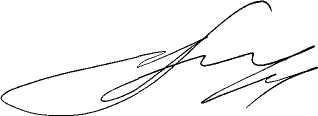  муниципального округа                                                                                        А.В. ПашуковО внесении изменений в постановлениеАдминистрации Весьегонского муниципального округаот 13.04.2020 №135